The Theresian Society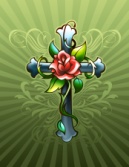 Minutes for Friday, May 6, 2022President:  Jan Daum called the meeting to order at 10:06 AM, and welcomed 21 attendees. In place of an opening prayer, Jan opened with a prayer paraphrased from Wayne W. Dyer.Minutes:  Minutes from the last meeting on Friday, April 1, 2022 were not read. They were sent out or a copy was made available for those without email.  The minutes were approved.Vice President:  Ann Foster reported the Justice and Charity committee is collecting baby items for Catholic Charities in Newport News between May 7 and 15.  Please check the bulletin for more information.Financial Secretary & Treasurer’s Report: Marge Jones reported a $58.00 check was written to Margie VanderMyde for stamps and $60.00 was deposited from dues collected. The balance as of May 6, 2022 is $5091.72.  Please remember to pay your $5 dues for the year if you have not already done so, unless you are in the Honored level.Prayer Line and Correspondence:  Margie VanderMyde was given 3 more names to add to the Prayer line. It was reported that little Noah, Rosa’s grandson, is now home from CHKD. Please continue to pray for his recovery and for his family.  If individually you want to do anything for the family please talk to Anna Barranco or Rosa Rodrigues to see what they need.Funeral Reception Coordinator:  Marianne McCloskey reported there were no funerals since the last meeting, however there is a funeral for Mary Alice Woerner on Thursday, May 12th at 11:00. Thank you to all the helpers.  She still needs updates of names and email addresses for her Funeral Helpers contact list.Historian:  Jeri Trudeau and Jan are still taking pictures. Diocesan permission slips must be collected and retained for images to be displayed. Jeri can scan anyone’s pictures to digital, just send your pictures to her.  She will return your originals to you.  Permission slips for pictures are available today for anyone going on the Basilica trip May 11th.OLD BUSINESS: Red Cross Blood Drive:  Jan reported in Mary Beth Mayer’s absence that the April 26th blood drive was a success with 2 units over the goal.  Thank you to the helpers.Calendar Dates 2023:  Jan had an April deadline for the meeting and event dates so she went ahead and filled out the forms.  We still need a date for the Cookie Sales.Father’s Day breakfast:  Between the Masses on Father’s Day, June 19th.  Jeri Trudeau, Chair, reported she needs helpers to set up, prepare and cook breakfast casseroles at 1:00 on Saturday, June 18th.  The ingredients will be here. A signup sheet is going around for helpers for serving and clean up on the 19th. Menu items will be egg and/or egg and meat casseroles, biscuits and gravy, fruit, juice and coffee. Preparations will be finalized at the June 3 meeting. Fall Craft Bazaar: Saturday, October 15th in the Social Hall, 9a.m.-2p.m. Linda Gregory, Chair, reported Glenda had some information on her computer from the last Bazaar to help with planning. The committee is currently working on the vendor list, flyer, bulletin announcement and newspaper ad. They are planning on having hot dogs, chili and desserts available for sale and are looking for someone who may want to put together a raffle basket. Volunteers are needed for the Theresians craft tables. They will have more information at the June meeting.Norfolk Basilica trip:  Lourdes reported we are going on May 11th. We will meet here at 10:00, and leave at 10:15 to attend Mass there at 12:10 and take the tour after that. This has been opened up to the Parish, 12 of the Carefree Senior members are also going. It is suggested everyone bring snacks or a light lunch. A signup list is going around for everyone who wants to go and please note beside your name, if you can drive.Father Gregory’s 32nd Anniversary:  Father Gregory’s Ordination anniversary is May 19th. Theresians, staff and Mass attendees will celebrate after the noon Mass on Friday, May 20th which is the anniversary of his first Mass. Marianne McCloskey is making a yellow layer cake and Janet Leigh and/or Anna Barranco will be contacted to see if they can bake a second homemade layer cake. Punch will be available.NEW BUSINESS:  Hostesses for June Meeting:  Linda Gregory and Margie Vandermyde volunteered for the June 3rd meeting.We will need a couple of people to volunteer for the Sunday, July 17th meeting.International Day June 5th:  Donna Raschke reported this will follow the 10:30 a.m. Mass.  Please sign up in the commons area and note what you are bringing. This is also Pentecost Sunday.  There will be door prizes, tickets for a raffle and music. The Theresians are suppling the pies for dessert. Betty Zahn mentioned it might be nice to put fabrics representing each country on the altar for Mass that day, which was done in the past.Dues:  Please pay you annual dues of $5 dollars if you have not already done so, unless you are in the Honored classification.ANNOUNCEMENTS:  Lourdes reported that Grace Presbyterian Church in conjunction with Three Rivers Health District is holding a free Health Fair from 10 -2 on May 21st. They have 20 appointments available for a free Mammogram, but you need to call 757-388-2030, option 1, reference 602262 to set it up.Nadine is holding a “God, Me and a cup of Tea” Retreat on Saturday, May 21st from 10:00 a.m. to 4:00 p.m. in the Social Hall. Lunch and refreshments will be served throughout the day. Signup by May 15th.Gloucester High School is hosting the play “Into the Woods” tonight for $10 each. The Gloucester Library has an art showing, and Arts on Main is showing 5 local artists on the 1st Friday of each month.  Edwina mentioned she would like to see name tags being used at the meetings again.  Jan said she would check to see if they are in the storage room.Thank you to Luz Loudermilk and Lourdes Parker for serving as hostesses for today’s meeting. The next Theresian meeting will be Friday, June 3rd.  Social time will start at 9:40 A.M. and the meeting will begin at 10:00 A.M., followed by the Rosary at 11:15. Our hostesses will be Linda Gregory and Margie VanderMyde.Jan mentioned there was a respiratory problem going around. She knows individuals in two areas who said they felt terrible for a couple of days. Be careful everyone and stay safe and healthy. In closing: “If speaking kindly to plants makes them healthy, think what it will do if we speak kindly to people.” There being no other business, the group read the Healing Prayer and God’s Prayer. The meeting adjourned at 11:10 a.m. Respectfully submitted,Chriss Lawrence, Recording Secretary 

